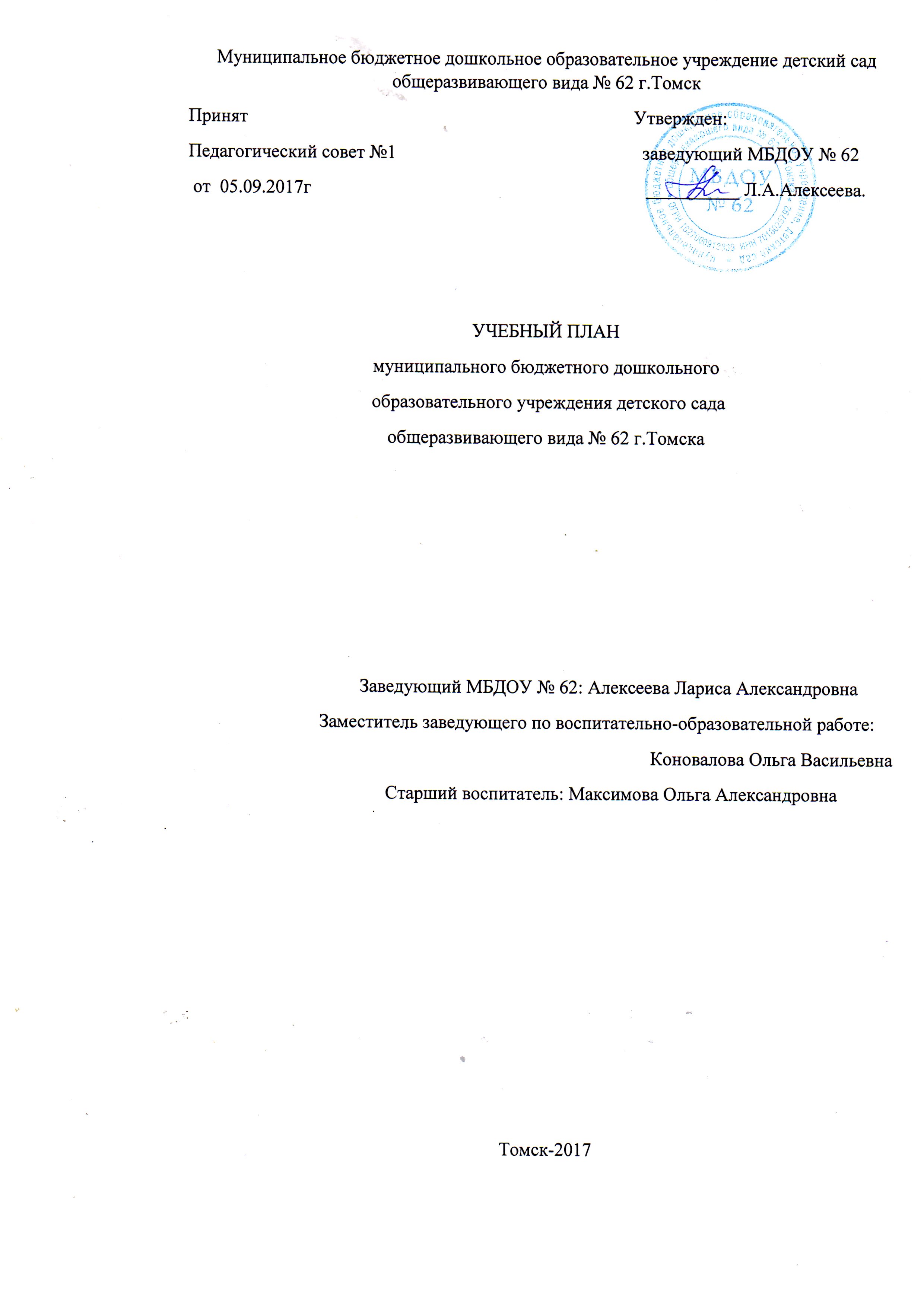 Пояснительная запискаУчебный план МБДОУ № 62на 2017-2018 учебный годУчебный план муниципального бюджетного дошкольного образовательного учреждения детского сада общеразвивающего вида № 62 г.Томска является нормативным документом, регламентирующим организацию образовательного процесса в ДОУ с учетом его спицифики, учебно-методического, кадрового и материально-технического оснащения.Нормативной базой для составления учебного плана являются следующие документы:Приказ Министерства образования и науки Российской Федерации от 17.10.2013г.№1155 «Об утверждении федерального государственного стандарта дошкольного образования»Закон Российской Федерации от 29.12.2012г. №273-ФЗ «Об образовании в Российской Федерации»СанПиН 2.4.1.3049-13 «Санитарно-эпидемиологические требования к устройству, содержанию и организации режима работы в ДОУ» от 15.05.2013г. Регистрационный номер 26.Примерная образовательная программа «Успех» авторского коллектива под руководством Н.В.Фединой и др.Учебный план представляет собой,  в 1младшей группе сетку непосредственно образовательной деятельности  в режимных моментах в течение дня,  в группах дошкольного возраста сетку образовательной  деятельности в центрах активности по выбору детей,  с распределением времени на основе действующего СанПиН, с учетом возрастных, индивидуальных, психологических и физиологических особенностей детей. Продолжительность непрерывной непосредственно образовательной деятельности:Первая младшая группа - (2-3 лет)- 10 минут; Продолжительность образовательной деятельности в центрах активности:Вторая  младшая группа (3-4 лет)-15 минут;Средняя группа (4-5 лет)- 20 минут;Старшая группа (5-6 лет)- 25 минут;Подготовительная к школе группа (6-7 лет)- 30минут.Максимально допустимый объем образовательной нагрузки в первой половине дня в младшей и средней группах не превышает 30 и 40 минут, а в старшей и подготовительной – 45 минут и 1,5 часа. Образовательная деятельность с детьми  старшего дошкольного возраста может осуществляться во второй половине дня после дневного сна, ее продолжительность должна составлять не более 25-30минут. Во время проведения образовательной деятельности на 8-10минуте  проводятся двигательные паузы, физминутки. Перерывы между периодами образовательной деятельности не менее 10минут.В структуре учебного плана выделяют: Социально-коммуникативное развитие направлено на усвоение норм и ценностей, принятых в обществе, включая моральные и нравственные ценности; развитие общения и взаимодействия ребенка со взрослыми и сверстниками; становление самостоятельности, целенаправленности и саморегуляции собственных действий; развитие социального и эмоционального интеллекта, эмоциональной отзывчивости, сопереживания; формирование готовности к совместной деятельности со сверстниками; формирование уважительного отношения и чувства принадлежности к своей семье и к сообществу детей и взрослых в Организации; формирование позитивных установок к различным видам труда и творчества; формирование основ безопасного поведения в быту, социуме, природе.Познавательное развитие предполагает развитие интересов детей, любознательности и познавательной мотивации; формирование познавательных действий, становление сознания; развитие воображения и творческой активности; формирование первичных представлений о себе, других людях, о свойствах и отношениях объектов окружающего мира (форме, цвете, размере, материале, звучании, ритме, темпе, количестве, числе, части и целом, пространстве и времени, движении и покое, причинах и следствиях и др.); формирование первичных представлений о малой родине и Отечестве, представлений о социокультурных ценностях народа, об отечественных традициях и праздниках; формирование первичных представлений о планете Земля как общем доме людей, об особенностях её природы, многообразии стран и народов.Речевое развитие включает владение речью как средством общения; обогащение активного словаря; развитие звуковой и интонационной культуры речи, фонематического слуха; развитие связной, грамматически правильной диалогической и монологической речи; развитие речевого творчества; формирование звуковой аналитико-синтетической активности как предпосылки обучения грамоте; знакомство с книжной культурой, детской литературой, понимание на слух текстов различных жанров детской литературы.Художественно-эстетическое развитие детей предусматривает: становление эстетического отношения к окружающему миру; развитие предпосылок ценностно-смыслового восприятия и понимания произведений искусства (словесного, музыкального, изобразительного), мира, природы; формирование элементарных представлений о видах искусства; восприятие музыки, художественной литературы, фольклора;  стимулирование сопереживания персонажам художественных произведений; реализация самостоятельной творческой деятельности детей (изобразительной, конструктивно-модельной, музыкальной).Физическое развитие включает приобретение опыта в следующих видах деятельности детей: двигательной, в том числе связанной с выполнением упражнений, направленных на развитие таких физических качеств, как координация и гибкость; способствующих правильному формированию опорно-двигательной системы организма, развитию равновесия, координации движения, крупной и мелкой моторики обеих рук, а также с правильным, не наносящем ущерба организму, выполнением основных движений (ходьба, бег, мягкие прыжки, повороты в обе стороны), формирование начальных представлений о некоторых видах, спорта, овладение подвижными играми с правилами; становление целенаправленности и саморегуляции в двигательной сфере; становление ценностей здорового образа жизни, овладение его элементарными нормами и правилами (в питании, двигательном режиме, закаливании, при формировании полезных привычек и др.);формирование начальных представлений о некоторых видах спорта, овладение подвижными играми с правилами; становление целенаправленности и саморегуляции в двигательной сфере; становление ценностей здорового образа жизни, овладение его элементарными нормами и правилами (в питании, двигательном режиме, закаливании, при формировании полезных привычек и др.).Образовательный процесс в группах 3-7лет организован в соответствии с комплексно-тематической и предметно - средовой моделью, где в основе ненавязчивая позиция взрослого, разнообразие детских  видов деятельности  и свободный выбор предметного материала.Образовательный процесс в группах 3-7лет, по реализации и освоению Программы организуется в режиме дня в основных моделях: совместной деятельности взрослого и детей в рамках детского совета и  в работе центров детской деятельности;самостоятельной деятельности детей; образовательной деятельности в режимных моментах;взаимодействии с семьями воспитанников по реализации ООП.Образовательный процесс в группе раннего возраста организуется в форменепрерывной непосредственно-организованной деятельности;образовательной деятельности в режимных моментах;совместной деятельности взрослого и детей;взаимодействии с семьями воспитанников по реализации ООП.Образовательный процесс строится в форме игр-занятий, обеспечивающая субъективную позицию ребенка и постоянный рост его самостоятельности и творчества. Занятия в группах  с 2-3 лет проходят по подгруппам.                                                                                              Утверждаю                                                                                   заведующий МБДОУ № 62                                                                                                 _____________Л.А.АлексееваМодель физического воспитания                                                                                                 Утверждаю                                                                                   заведующий МБДОУ № 62                                                                                                 _____________Л.А.АлексееваСетка самостоятельной деятельности детей в режимных моментах.                                                                                                  Утверждаю                                                                                   заведующий МБДОУ № 62                                                                                                 _____________Л.А.АлексееваГОДОВОЙ КАЛЕНДАРНЫЙ УЧЕБНЫЙ ГРАФИК2017-2018 учебный год1полугодие:                                                          1сентября  - 30 декабряпраздничные выходные дни:   30 декабря  - 8 января     2 полугодие:                                                          9 января – 31 маявыпуск детей подготовительных к школе  групп:                                                   с 29 мая по  31 маялетняя оздоровительная работа:   1 июня – 31 августа                                                                                                Утверждаю                                                                                   заведующий МБДОУ № 62                                                                                                 _____________Л.А.АлексееваРаспределение учебной нагрузкиПринята                                                                                         Утверждаюна педагогическом совете №1                                               заведующий МБДОУ № 62от 05.09.2017 г.                                                                         ____________Л.А.АлексееваСетка организованной  образовательной деятельностиформы организациимладшая группасредняя группасредняя группастаршая группаподготовительная к школе группаподготовительная к школе группафизкультурно-оздоровительные мероприятия в ходе выполнения режимных моментовфизкультурно-оздоровительные мероприятия в ходе выполнения режимных моментовфизкультурно-оздоровительные мероприятия в ходе выполнения режимных моментовфизкультурно-оздоровительные мероприятия в ходе выполнения режимных моментовфизкультурно-оздоровительные мероприятия в ходе выполнения режимных моментовфизкультурно-оздоровительные мероприятия в ходе выполнения режимных моментовфизкультурно-оздоровительные мероприятия в ходе выполнения режимных моментовутренняя гимнастикаежедневно 5-6 минутежедневно 6-8 минутежедневно 6-8 минутежедневно 8-10 минутежедневно 10 минутежедневно 10 минутфизкультинуткиежедневно по мере необходимости (до 3хминут)ежедневно по мере необходимости (до 3хминут)ежедневно по мере необходимости (до 3хминут)ежедневно по мере необходимости (до 3хминут)ежедневно по мере необходимости (до 3хминут)ежедневно по мере необходимости (до 3хминут)игры и физические упражнения на прогулкеежедневно 6-10  минутежедневно 10-15 минутежедневно 10-15 минутежедневно 15-20 минутежедневно 20-30минутежедневно 20-30минутзакаливающие процедуры ежедневнопосле дневного снаежедневнопосле дневного снаежедневнопосле дневного снаежедневнопосле дневного снаежедневнопосле дневного снаежедневнопосле дневного снадыхательная гимнастикаежедневнопосле дневного снаежедневнопосле дневного снаежедневнопосле дневного снаежедневнопосле дневного снаежедневнопосле дневного снаежедневнопосле дневного снаоздоровительная гимнастикаежедневнопосле дневного снаежедневнопосле дневного снаежедневнопосле дневного снаежедневнопосле дневного снаежедневнопосле дневного снаежедневнопосле дневного снаПодвижные игрыНе менее 2-4 раз в деньНе менее 2-4 раз в деньНе менее 2-4 раз в деньНе менее 2-4 раз в деньНе менее 2-4 раз в деньНе менее 2-4 раз в деньПодвижные игры6-10 мин10-15 мин15-20 мин15-20 мин15-20 мин15-20 минСпортивные игрыЦеленаправленное обучение педагогом не реже 1 раза в неделюЦеленаправленное обучение педагогом не реже 1 раза в неделюЦеленаправленное обучение педагогом не реже 1 раза в неделюЦеленаправленное обучение педагогом не реже 1 раза в неделюЦеленаправленное обучение педагогом не реже 1 раза в неделюНепосредственно организованная образовательная деятельностьНепосредственно организованная образовательная деятельностьНепосредственно организованная образовательная деятельностьНепосредственно организованная образовательная деятельностьНепосредственно организованная образовательная деятельностьНепосредственно организованная образовательная деятельностьНепосредственно организованная образовательная деятельностьННОД в физкультурном зале3 раза в неделю по 15минут3 раза в неделю по 20минут3 раза в неделю по 20минут2 раза в неделю по 25 минут2 раза в неделю по 30минут2 раза в неделю по 30минутННОДна свежем воздухе1 раз в неделю по 25минут1 раз в неделю по 30 минут1 раз в неделю по 30 минут3.Спортивный досуг3.Спортивный досуг3.Спортивный досуг3.Спортивный досуг3.Спортивный досуг3.Спортивный досуг3.Спортивный досугСпортивные развлечения1раз в месяц1раз в месяц1раз в месяц1раз в месяц1раз в месяц1раз в месяцСпортивные развлечения20минут20минут20минут25 минут30минут30минутСпортивные праздники2 раза в год2 раза в год2 раза в год2 раза в год2 раза в год2 раза в годСпортивные праздники20-25 мин20-25 мин25-35 мин30-40 мин30-40 минДень здоровья1раз в месяц1раз в месяц1раз в месяц1раз в месяц1раз в месяц1раз в месяцНеделя здоровья 1раз в год1раз в год1раз в год1раз в год1раз в год1раз в годСамостоятельная двигательная активностьЕжедневно индивидуально и подгруппамиЕжедневно индивидуально и подгруппамиЕжедневно индивидуально и подгруппамиЕжедневно индивидуально и подгруппамиЕжедневно индивидуально и подгруппамиЕжедневно индивидуально и подгруппамиРежимные моментыРаспределение времени в течение дняРаспределение времени в течение дняРаспределение времени в течение дняРаспределение времени в течение дняРежимные моментыМладшая группаСредняя группаСтаршая группаПодготовительная группаИгры, общение, деятельность по интересам во время утреннего приемаОт 10 до 50 минОт 10 до 50 минОт 10 до 50 минОт 10 до 50 минСамостоятельные игры в 1-й половине дня 20 мин15 мин15 мин15 минПодготовка к прогулке, самостоятельная деятельность на прогулкеОт 60 мин до 1ч.30 мин.От 60 мин до 1ч.30 мин.От 60 мин до 1ч.40 мин.От 60 мин до 1ч.40 мин.Самостоятельные игры, досуги, общение и деятельность по интересам во 2-й половине дня40 мин30 мин30 мин30 минПодготовка к прогулке, самостоятельная деятельность на прогулке40 мин40 мин40 мин40 минИгры перед уходом домойОт 15 мин до 50 минОт 15 мин до 50 минОт 15 мин до 50 минОт 15 мин до 50 мингруппаучебная  нагрузка2 младшая группа(3-4 года)Продолжительность организованной образовательной деятельности -15минутОрганизованная образовательная деятельность проводится первую половину дня и  во вторую половину дня.Продолжительность учебной нагрузки в день- 30 минутПродолжительность организованной образовательной деятельности  в неделю- 2 часа 30 минутсредняя группа(4-5 лет)Продолжительность организованной образовательной деятельности -20 минутОрганизованная образовательная деятельность проводится первую половину дня и  во вторую половину дня.Продолжительность учебной нагрузки в день- 40 минутПродолжительность организованной образовательной деятельности  в неделю- 3 часа 20 минутстаршая группа(5-6 лет)Продолжительность организованной образовательной деятельности -25минут. Объем образовательной нагрузки в первой половине дня 45 минут, во второй половине дня после дневного сна  не более 25минут.Продолжительность учебной нагрузки в день- 1час.10минутПродолжительность организованной образовательной деятельности  в неделю- 5 часов 50 минутподготовительная к школе группа6-7 лет)Продолжительность организованной  образовательной деятельности -30минут. Организованная образовательная деятельность в  день проводится 3 раза.Продолжительность учебной нагрузки в день- 1час.30минутПродолжительность  организованной образовательной деятельности  в неделю- 7 часов 30минутОбразовательная областьвторая младшая группасредняя группастаршая группаподготовительная к школе группафизическое развитие3333физическое развитиеодно занятие  на свежем воздухеодно занятие  на свежем воздухеодно занятие  на свежем воздухеодно занятие  на свежем воздухеРечевое развитие (развитие речи, чтение художественной литературы.Подготовка к обучению грамоте (ст.подг.)организованная образовательная деятельность в центрах активности по всем  образовательным областям по выбору детей.ежедневно по15минуторганизованная образовательная деятельность в центрах активности по всем образовательным областям по выбору детей.ежедневно по 20минут) организованная образовательная деятельность в центрах активности по всем образовательным областям по выбору детей.ежедневно по 45минут с перерывом 10минуторганизованная образовательная деятельность в центрах активности по всем образовательным областям по выбору детей.ежедневно по 60минут с перерывом по 10минут Познавательное развитие(математическое развитие, сенсорное развитие)организованная образовательная деятельность в центрах активности по всем  образовательным областям по выбору детей.ежедневно по15минуторганизованная образовательная деятельность в центрах активности по всем образовательным областям по выбору детей.ежедневно по 20минут) организованная образовательная деятельность в центрах активности по всем образовательным областям по выбору детей.ежедневно по 45минут с перерывом 10минуторганизованная образовательная деятельность в центрах активности по всем образовательным областям по выбору детей.ежедневно по 60минут с перерывом по 10минут Познавательное развитие(ознакомление с окружающим миром)организованная образовательная деятельность в центрах активности по всем  образовательным областям по выбору детей.ежедневно по15минуторганизованная образовательная деятельность в центрах активности по всем образовательным областям по выбору детей.ежедневно по 20минут) организованная образовательная деятельность в центрах активности по всем образовательным областям по выбору детей.ежедневно по 45минут с перерывом 10минуторганизованная образовательная деятельность в центрах активности по всем образовательным областям по выбору детей.ежедневно по 60минут с перерывом по 10минут Социально-коммуникативное развитие (безопасность, общение)организованная образовательная деятельность в центрах активности по всем  образовательным областям по выбору детей.ежедневно по15минуторганизованная образовательная деятельность в центрах активности по всем образовательным областям по выбору детей.ежедневно по 20минут) организованная образовательная деятельность в центрах активности по всем образовательным областям по выбору детей.ежедневно по 45минут с перерывом 10минуторганизованная образовательная деятельность в центрах активности по всем образовательным областям по выбору детей.ежедневно по 60минут с перерывом по 10минут Художественно-эстетическое развитие:изобразительная деятельность (рисование, лепка, аппликация, конструирование)организованная образовательная деятельность в центрах активности по всем  образовательным областям по выбору детей.ежедневно по15минуторганизованная образовательная деятельность в центрах активности по всем образовательным областям по выбору детей.ежедневно по 20минут) организованная образовательная деятельность в центрах активности по всем образовательным областям по выбору детей.ежедневно по 45минут с перерывом 10минуторганизованная образовательная деятельность в центрах активности по всем образовательным областям по выбору детей.ежедневно по 60минут с перерывом по 10минут Художественно-эстетическое развитие музыкальная  деятельность2222всего в неделю10101515